负染色电镜送样单这是我之前拍摄的照片,如下：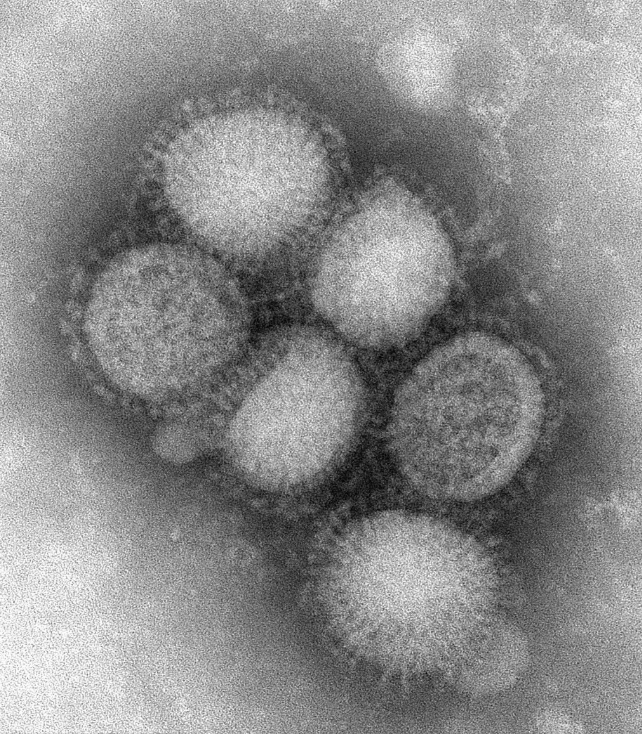 实验希望得到的照片，如下：参考文献的图片如下，我希望能拍出类似下图的照片（截图请保留图注）：需求确认并付款后，样品和送样单一起寄过来，样品邮寄前如需低温，请用干冰（细胞类，蛋白类，或者其他需要-20℃运输的样品）或者冰袋（DNA，试剂盒或者其他需要4℃保存的样品），地址请和负责引导你下单的老师确认。实验基本信息实验基本信息实验项目样本负染色拍照负染色技术是一种制备电子显微镜样品图像呈现复反差的技术。用于观察样品中的颗粒性物质或生物大分子。用金属盐(如磷钨酸钠、醋酸铀等)对铺展在载网上的样品进行染色，使整个载网都铺上一层重金属盐，而有凸出颗粒的地方则没有染料沉积。由于电子密度高的重金属盐包埋了样品中低电子密度的背景，增强了背景散射电子的能力以提高反差，这样，在图像中背景是黑暗的，而未被包埋的样品颗粒则透明光亮，这种染色方法称为负染技术。负染色是只染背景而不染样品，与光学显微镜样品的染色正好相反。目前最常用的负染液是醋酸铀或者磷钨酸，此外甲酸铀、硅钨酸、钼酸铵等也常作负染色剂用。负染色技术是一种制备电子显微镜样品图像呈现复反差的技术。用于观察样品中的颗粒性物质或生物大分子。用金属盐(如磷钨酸钠、醋酸铀等)对铺展在载网上的样品进行染色，使整个载网都铺上一层重金属盐，而有凸出颗粒的地方则没有染料沉积。由于电子密度高的重金属盐包埋了样品中低电子密度的背景，增强了背景散射电子的能力以提高反差，这样，在图像中背景是黑暗的，而未被包埋的样品颗粒则透明光亮，这种染色方法称为负染技术。负染色是只染背景而不染样品，与光学显微镜样品的染色正好相反。目前最常用的负染液是醋酸铀或者磷钨酸，此外甲酸铀、硅钨酸、钼酸铵等也常作负染色剂用。实验具体信息（以下信息为提示信息，为了保证您的需求及时确认，请一定修改为自己的需求，不知如何填写，请自行删除即可）实验具体信息（以下信息为提示信息，为了保证您的需求及时确认，请一定修改为自己的需求，不知如何填写，请自行删除即可）样品数量样本所属大类细菌□ 蛋白□ 脂类□ 病毒□ 其他材料类□  其他材料类详细成分信息如纳米材料负载的生物膜，纳米材料粒径约500nm左右负染色的试剂醋酸铀□；磷钨酸□；其他负染色试剂（）□测试的电镜 120kv低分辨电镜□;200 Kv高分辨电镜□描述您的测试目的如：负染色看细菌的鞭毛结构；负染色看蛋白/脂肪颗粒请自定义你的测试目的（请仅保留你自己的测试目的，在目的不明确时，请提供参考文献或者电话沟通，忌随意填写）对应的拍摄倍数要求可以指定拍摄倍数要求，拍摄8-10张照片，低分辨最小拍摄标尺50nm，高分辨电镜拍摄标尺2nm+其他特殊项目要求如高分辨做能谱、mapping等。参考图片请提供之前拍摄过的照片，或者参考文献中的样片（格式如下）。